U.S. Department of Energy Historic Preservation Worksheet 
Applicable in the Following Circumstances:Recipient without a DOE-executed historic preservation programmatic agreement requesting review of activities on homes or buildings forty-five (45) years or older; orRecipient or subrecipient with or without a DOE-executed historic preservation programmatic agreement, requesting review of activities on tribal homes or tribal buildings that are forty-five (45) years or older.The above circumstances are subject to review by the DOE and may require consultation in accordance with Section 106 of the National Historic Preservation Act with the State Historic Preservation Office (SHPO) or the Tribal Historic Preservation Officer (THPO), as applicable. Consultation with the SHPO or THPO, if determined appropriate by DOE, can take thirty (30) days for review once complete information is received by the SHPO or THPO. Additional information may be requested based on the level of detail provided in this form, by DOE and/or the SHPO or THPO.  INSTRUCTIONS:  Complete steps #1-#18 below. Steps #19 and #20 require you to insert high quality photos into this document. When completed, submit the form to your Project Officer. Use “Historic Preservation Review Request” as the subject line.Thank you for providing this information and submitting it to your Project Officer.  If you have any questions or concerns, please contact your Project Officer. #1 NEPA Control Number from NEPA determination (See Award documents): #1 NEPA Control Number from NEPA determination (See Award documents): #2 Energy Auditor:   #3 Street Address:#4 City:#5 County:#6 State:#7 Zip Code:#8 Name of Tribe, if applicable#9 Name of THPO, if applicable#10 Contact info. for THPO, if applicable #10 Contact info. for THPO, if applicable #11 Name of Tribal Representative, if applicable #12 Contact info. for Tribal Representative, if applicable#13If a Tribe is involved, is Tribe a prime recipient, subrecipient, or benefactor of DOE funding? If a Tribe is involved, is Tribe a prime recipient, subrecipient, or benefactor of DOE funding? #13#14Year built (indicate if you are estimating the year built):   #15 If home is in a rural area, provide Global Positioning System (GPS) coordinates or description of location: #16Type of activityExample:Installation of 6 kW ground mounted photovoltaic (PV) system in backyard of home.orInstallation and replacement of existing hot water heaters with heat pump water heaters or on demand hot water heatersDescription of how and where activity will occur.For each activity, describe the method of the repair, replacement or installation, the location of the activity (e.g. attic, walls, foundation), and any required modifications to the dwelling and or its components associated with the activity. If activity requires ground disturbance, describe the current condition/use of ground, and the dimensions/depth of disturbance for the activity.#16#16#16#16#16#16#16#16#16#16#17 List all improvements completed (by current and past owners) to the dwelling and/or its components prior to WAP services (e.g., additions, change to original siding, replacement of original windows and doors):#17 List all improvements completed (by current and past owners) to the dwelling and/or its components prior to WAP services (e.g., additions, change to original siding, replacement of original windows and doors):#18 Any additional comments:#18 Any additional comments:#19 Photo(s) of the exterior of the home and/or area for ground disturbance, as applicable from all viewpoints (front, back, and sides). Place photos in cells below (to insert a photo, click on the icon within the photo box). #20 Photo(s) of the interior of the home, in rooms where weatherization activities would occur, as applicable. Place photos in cells below (to insert a photo, click on the icon within the photo box).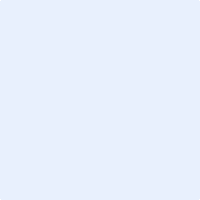 